NOTE: Please send the required documents: 1. final paper(doc&pdf), 2. filled registration form, 3. Payment Voucher to cmsme@iased.org to finish the registration. (Mail Subject: Paper ID+Registration).ATTENDEE INFORMATIONPAPER INFORMATIONREGISTRATION FEE(by US dollar)PAYMENT INFORMATIONIASED MEMBER APPLICATIONOTHER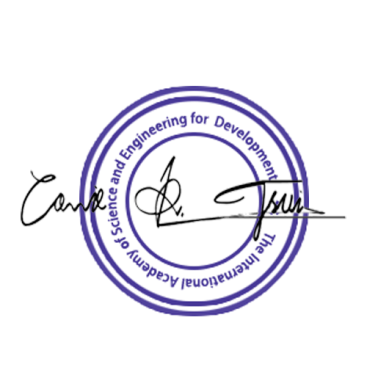  CMSME 2019 Conference Committee                                                         Phuket, ThailandCMSME 2019 Registration Form2019 International Joint Conference on Materials Science and Mechanical EngineeringJan.18-20 | Phuket, Thailand | www.cmsme.net